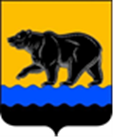 СЧЁТНАЯ ПАЛАТА ГОРОДА НЕФТЕЮГАНСКА16 мкрн., д. 23, помещение № 97, г. Нефтеюганск, Ханты-Мансийский автономный округ - Югра(Тюменская область), 628310, телефон: 20-30-54, факс: 20-30-63 е-mail: sp-ugansk@mail.ru_____________________________________________________________________________________ЗАКЛЮЧЕНИЕна проект изменений в муниципальную программу города Нефтеюганска «Развитие жилищно-коммунального комплекса и повышение энергетической эффективности в городе Нефтеюганске»Счётная палата города Нефтеюганска на основании статьи 157 Бюджетного кодекса Российской Федерации, Положения о Счётной палате города Нефтеюганска, рассмотрев проект изменений в муниципальную программу города Нефтеюганска «Развитие жилищно-коммунального комплекса и повышение энергетической эффективности в городе Нефтеюганске» (далее по тексту – проект изменений), сообщает следующее:1. При проведении экспертно-аналитического мероприятия учитывалось наличие экспертизы проекта изменений:1.1. Департамента финансов администрации города Нефтеюганска на предмет его соответствия бюджетному законодательству Российской Федерации и возможности финансового обеспечения её реализации из бюджета города Нефтеюганска.1.2. Департамента экономического развития администрации города Нефтеюганска на предмет соответствия:- Порядку принятия решения о разработке муниципальных программ города Нефтеюганска, их формирования, утверждения и реализации, утверждённому постановлением администрации города Нефтеюганска от 18.04.2019 № 77-нп «О модельной муниципальной программе города Нефтеюганска, порядке принятия решения о разработке муниципальных программ города Нефтеюганска, их формирования, утверждения и реализации» (далее по тексту – Порядок);- Стратегии социально-экономического развития муниципального образования город Нефтеюганск, утверждённой решением Думы от 31.10.2018 № 483-VI «Об утверждении Стратегии социально-экономического развития муниципального образования город Нефтеюганск на период до 2030 года»:- структурных элементов (основных мероприятий) целям муниципальной программы;- сроков её реализации задачам;- целевых показателей, характеризующих результаты реализации муниципальной программы, показателям экономической, бюджетной и социальной эффективности, а также структурных элементов (основных мероприятий) муниципальной программы;- требованиям, установленным нормативными правовыми актами в сфере управления проектной деятельностью.2. Представленный проект изменений в целом соответствует Порядку, за исключением:2.1. Отсутствия взаимосвязи между частями муниципальной программы по структурному элементу 1.1 «Реконструкция, расширение, модернизация, строительство коммунальных объектов, в том числе объектов питьевого водоснабжения» (далее по тексту – основное мероприятие 1.1) таблицы 2 «Распределение финансовых ресурсов муниципальной программы «Развитие жилищно-коммунального комплекса и повышение энергетической эффективности в городе Нефтеюганске», м) (далее по тексту – таблица 2), а именно: планируется увеличение бюджетных ассигнований на сумму                            24 038,667 тыс. рублей, при этом отсутствует связь основного мероприятия с целевыми показателями муниципальной программы или не приведены ссылки на иные показатели, характеризующие эффективность реализации основного мероприятия 1.1, отражённые в приложении к нормативному правовому акту об утверждении муниципальной программы. Рекомендуем устранить данное несоответствие. 2.2. В строке «Целевые показатели муниципальной программы» паспорта муниципальной программы содержится дублирование следующих целевых показателей: - «Количество отремонтированных жилых помещений муниципального жилищного фонда в год» с показателем – 180 шт.;- «Количество отремонтированных жилых помещений муниципального жилищного фонда» с показателем – 188 шт.», тем самым нарушена согласованность частей муниципальной программы друг другу, поскольку в таблице 1.1 «Дополнительные целевые показатели муниципальной программы «Развитие жилищно-коммунального комплекса и повышение энергетической эффективности в городе Нефтеюганске» (далее по тексту – таблица 1.1) предусмотрен один целевой показатель 3 «Количество отремонтированных жилых помещений муниципального жилищного фонда» с целевым значением показателя на момент окончания реализации муниципальной программы – 188 шт.   Рекомендуем устранить структурное несоответствие частей муниципальной программы. 2.3. При изменении значений целевого показателя 13 «Ликвидация несанкционированных свалок, куб.м.» таблицы 1.1 по годам допущена техническая ошибка, так значение целевого показателя на момент окончания реализации муниципальной программы (в сравнении с предыдущей редакцией паспорта муниципальной программы и таблицы 1.1) составило 25 532,304 куб. м., общее изменение +5 762,304 куб.м., тогда как при пересчёте значений показателя по годам в таблице 1.1 изменение составляет 27 332,304 куб. м., общее изменение +7 562,304 куб.м.Рекомендуем устранить данное несоответствие. 2.4. Пунктом 1.4 проекта изменений предлагается изложить таблицу 3 «Перечень структурных элементов (основных мероприятий) муниципальной программы» (далее по тексту - таблица 3) в новой редакции. При этом при анализе данных, содержащихся в таблице 3 установлено, что:2.4.1. Проектом изменений по структурному элементу 2.1. «Поддержка технического состояния жилищного фонда» таблицы 2 планируются увеличение расходов на капитальный ремонт жилых помещений в сумме 4 638,794 тыс. рублей, а также установлена взаимосвязь с целевым показателем 3 «Количество отремонтированных жилых помещений муниципального жилищного фонда» таблицы 1.1. При этом в графе «Направления расходов структурного элемента (основного мероприятия)» таблицы 3 направление расходов, связанное с осуществлением капитального ремонта жилых помещений, отсутствует.Рекомендуем привести данные таблицы 3 на соответствие осуществляемым расходам.2.4.2. Расходы на оказание услуг по содержанию животных, оставленных в приюте на пожизненном содержании (агрессивных), находящихся в муниципальной собственности МО города Нефтеюганска по данным таблицы 3 подлежат отражению по структурному элементу 4.2. «Благоустройство и озеленение города», тогда как фактически указанные расходы в сумме 6 031,126 тыс. рублей согласно таблицы 2 запланированы по основному мероприятию 4.1 «Улучшение санитарного состояния городских территорий». Рекомендуем устранить несоответствие положений таблиц 2 и 3 друг другу. 3. Проектом изменений планируется:3.1. Внести изменения в строку «Целевые показатели муниципальной программы» паспорта муниципальной программы и таблицу 1.1, а именно:- увеличить значение показателей:«Количество установленных спортивных площадок» на 1 шт., с 17 шт. до 18 шт.; «Количество отловленных безнадзорных животных» на 75 шт., с                    1 465 шт. до 1 540 шт.; «Ликвидация несанкционированных свалок» на 5 762,304 куб.м., с 19 770 куб.м. до 25 532,304 куб.м.; «Приобретение и установка урн для мусора» на 100 шт., с 67 шт. до 167 шт.;«Количество отремонтированных жилых помещений муниципального жилищного фонда» на 8 шт., с 180 шт. до 188 шт.;- ввести новые целевые показатели:«Обеспечение надлежащего содержания и обслуживания модульных туалетов на территории города Нефтеюганска» с целевым значением 100%; «Количество приобретенных и установленных контейнерных площадок накопления ТКО» с целевым значением 3 шт.;«Количество собранных и утилизированных отработанных пневматических автомобильных шин» с целевым значением 45 тонн;«Количество приобретенных и установленных декоративных световых изделий на территории города Нефтеюганска» с целевым значением 233 шт. При этом, учтено только общее количество планируемых к установке консолей: «Замёрзший водопад» ST 402, «Яркая» (двойная) ST 303, «Притяжение» (двойная) ST 303 в общем количестве 233 шт., тогда как планируется также установка и приобретение световых изделий перетяжек, которые не учтены в составе целевого показателя в количестве 7 шт. («Перетяжка светодиодная золотая РЕ 384» - 3 шт., «Морозные узоры» - 4 шт.). Рекомендуем пересмотреть значение целевого показателя; «Дезинсекция и дератизация контейнерных площадок для накопления ТКО» с целевым значением 165 шт.3.2. Внести изменения в строку «Параметры финансового обеспечения муниципальной программы» паспорта муниципальной программы, увеличив объём финансирования муниципальной программы на 2023 - 2030 годы на общую сумму 314 752,344 тыс. рублей, в том числе:- увеличить в 2023 году в сумме 124 996,071 тыс. рублей;- увеличить в 2024 году в сумме 27 108,039 тыс. рублей;- увеличить в 2025 году в сумме 27 108,039 тыс. рублей;- увеличить в 2026-2030 годах в сумме 135 540,195 тыс. рублей.3.3. В таблице 2 планируется:3.3.1. По основному мероприятию 1.1 подпрограммы 1 «Создание условий для обеспечения качественными коммунальными услугами» увеличить расходы на 2023 год за счёт средств местного бюджета по соисполнителю департаменту муниципального имущества администрации города Нефтеюганска (далее по тексту – ДМИ) для приобретения КНС в блочном исполнении в сумме 24 038,667 тыс. рублей, указанное имущество необходимо в целях сохранения бесперебойной работы КНС-3А при проведении работ по её реконструкции.3.3.2. По основному мероприятию 1.2 «Предоставление субсидий организациям коммунального комплекса, предоставляющим коммунальные услуги населению» увеличить расходы на 2023 год за счёт средств местного бюджета по ответственному соисполнителю департаменту жилищно-коммунального хозяйства администрации города Нефтеюганска (далее по тексту – ДЖКХ) для предоставления субсидий на финансовое обеспечение затрат АО «Югансводоканал» в целях погашения задолженности за электрическую энергию за период июнь - июль 2023 года в сумме 12 434,281 тыс. рублей.3.3.3. По основному мероприятию 2.1 «Поддержка технического состояния жилищного фонда» увеличить расходы на 2023 год за счёт средств местного бюджета в общей сумме 4 947,153 тыс. рублей, из них:3.3.3.1. По ответственному исполнителю ДЖКХ на проведение капитального ремонта муниципальных жилых помещений в сумме 4 638,794 тыс. рублей. В качестве финансово-экономического обоснования поступила сметная документация на общую сумму 4 910,100 тыс. рублей, что больше чем предусмотрено проектом изменений на 271,306 тыс. рублей, из них по адресам:	- 14 микрорайон, дом № 3, квартира № 2 в сумме 630,620 тыс. рублей;	- 17 микрорайон, дом № 2, квартира № 73 в сумме 552,540 тыс. рублей;	- 17 микрорайон, дом № 2, квартира № 97 в сумме 366,480 тыс. рублей;	- 11 микрорайон, дом № 72, квартира № 73 в сумме 529,980 тыс. рублей;	- АТБ 6, дом № 1, квартира № 27 в сумме 644,960 тыс. рублей;	- ПНМК 6, дом № 4, квартира № 8 в сумме 642,880 тыс. рублей;	- 11А микрорайон, дом № 45, квартира № 15 в сумме 110,560 тыс. рублей;	- 5 микрорайон, дом № 12, квартира № 24 в сумме 1 432,080 тыс. рублей.Рекомендуем оценить реалистичность исполнения мероприятия при планируемых бюджетных ассигнованиях.3.3.3.2. По соисполнителю ДМИ для оплаты взносов на капитальный ремонт в многоквартирных домах в сумме 308,359 рублей, в связи с увеличением размера взноса на капитальный ремонт, а также корректировкой количества нежилых помещений в многоквартирных домах.3.3.4. По основному мероприятию 3.1 «Реализация энергосберегающих мероприятий в муниципальном секторе» увеличить расходы на 2023 год за счёт средств местного бюджета по соисполнителю комитету культуры и туризма администрации города Нефтеюганска (МБУ ДО «Детская школа искусств») в сумме 77,000 тыс. рублей, в связи с необходимостью оплаты услуг по разработке программы энергосбережения в сумме 20,000 тыс. рублей, а также приобретения радиаторов системы отопления в сумме 57,000 тыс. рублей.3.3.5. По основному мероприятию 4.1 «Улучшение санитарного состояния городских территорий» увеличить за счёт средств местного бюджета расходы на 2023 год по ответственному исполнителю ДЖКХ в общей сумме 49 239,590 тыс. рублей, в том числе:	 	- выполнение работ по сбору, транспортированию и утилизации отработанных пневматических автомобильных шин в сумме 596,250 тыс. рублей;	- ремонт и очистку ливневой канализации в сумме 7 137,138 тыс. рублей. В качестве финансово-экономического обоснования предоставлен сводный сметный расчёт стоимости строительства на сумму 7 860,840 тыс. рублей, что на сумму 723,702 тыс. рублей больше, чем предусмотрено проектом изменений. Рекомендуем предусмотреть недостающие бюджетные ассигнования необходимые для реализации мероприятия программы, а также оценить реалистичность исполнения мероприятия при планируемых бюджетных ассигнованиях;	- устройство трёх контейнерных площадок накопления твёрдых коммунальных отходов по адресу: 8а микрорайон, дом 43, 11 микрорайон, дом 36, 11А микрорайон, дом 94 на сумму 1 245,000 тыс. рублей;	- выполнение комплекса дезинфекционных мероприятий контейнеров и контейнерных площадок для накопления твёрдых коммунальных отходов в сумме 2 598,864 тыс. рублей; 	- ликвидацию несанкционированных свалок на территории города Нефтеюганска в сумме 28 452,120 тыс. рублей. В качестве финансово-экономического обоснования предоставлен сводный сметный расчёт стоимости строительства на сумму 29 074,560 тыс. рублей, что на сумму 622,440 тыс. рублей больше, чем предусмотрено проектом изменений. Согласно сметной документации, планируется очистка территории поселка 10А микрорайона и захоронение отходов в количестве 5 762,304 т. Рекомендуем оценить реалистичность исполнения мероприятия при планируемых бюджетных ассигнованиях;	- осуществление переданных полномочий на организацию мероприятий при осуществлении деятельности по обращению с животными без владельцев в сумме 4 291,557 тыс. рублей;	- возмещение затрат, связанных с содержанием и обслуживанием модульных туалетов (включая текущий ремонт) на территории города Нефтеюганска в сумме 4 918,661 тыс. рублей.3.3.6. По основному мероприятию 4.2 «Благоустройство и озеленение города» увеличить расходы на 2023 год по ответственному исполнителю ДЖКХ общей сумме 18 006,007 тыс. рублей, в том числе: 	- за счёт ранее выделенных средств ООО «РН-Юганскнефтегаз» на обустройство спортивной площадки, расположенной в 11А микрорайоне посёлке Звёздный, в сумме 2 062,580 тыс. рублей. В качестве финансово-экономического обоснования предоставлен сводный сметный расчёт стоимости строительства на сумму 2 248,030 тыс. рублей, что на сумму 221,450 тыс. рублей больше, чем предусмотрено проектом изменений. Рекомендуем предусмотреть недостающие бюджетные ассигнования необходимые для реализации мероприятия программы, а также оценить реалистичность исполнения мероприятия при планируемых бюджетных ассигнованиях;	- за счёт средств дотации на поощрение достижения высоких показателей качества организации и осуществления бюджетного процесса в городских округах и муниципальных районах Ханты-Мансийского автономного округа – Югры, в целях стимулирования роста налогового потенциала и качества планирования доходов в городских округах и муниципальных районах Ханты-Мансийского автономного округа – Югры на устройство декоративных световых изделий в общей сумме 14 932,760 тыс. рублей;	- за счёт средств местного бюджета на приобретение и установку урн для мусора в сумме 1 010,667 тыс. рублей.3.4.7. По основному мероприятию 5.1 «Организационное обеспечение функционирования отрасли» увеличить расходы по ответственному исполнителю ДЖКХ общей сумме 206 009,646 тыс. рублей, в том числе:	- в 2023 году в общей сумме 16 253,373 тыс. рублей, из них:за счёт средств дотации для поощрения муниципальной управленческой команды муниципального образования город Нефтеюганск в 2023 году в сумме 469,872 тыс. рублей;за счёт средств местного бюджета в сумме 15 783,501 тыс. рублей, в том числе на:увеличение фонда заработной платы и начислений на выплаты по оплате труда, в связи с изменением с 01.05.2023 года положения о размерах и условиях платы труда, утверждённого приказом НГ МКУ КХ «Служба единого заказчика» от 19.05.2023 № 229, в сумме 13 180,983 тыс. рублей; социальные выплаты в сумме 609,366 тыс. рублей;приобретение горюче-смазочных материалов МКУ КХ «Служба единого заказчика» в сумме 1 431,881 тыс. рублей; оплату компенсации, в связи с прекращением трудового договора в соответствии со статьей 279 Трудового кодекса Российской Федерации в сумме 561,271 тыс. рублей;- в 2024 году за счёт средств местного бюджета на увеличение фонда заработной платы и начислений на выплаты по оплате труда, в связи с изменением с 01.05.2023 года положения о размерах и условиях платы труда, утверждённого приказом НГ МКУ КХ «Служба единого заказчика» от 19.05.2023 № 229, в сумме 27 108,039 тыс. рублей;- в 2025 году за счёт средств местного бюджета на увеличение фонда заработной платы и начислений на выплаты по оплате труда, в связи с изменением с 01.05.2023 года положения о размерах и условиях платы труда, утверждённого приказом НГ МКУ КХ «Служба единого заказчика» от 19.05.2023 № 229, в сумме 27 108,039 тыс. рублей;- с 2026 по 2030 годы за счёт средств местного бюджета на увеличение фонда заработной платы и начислений на выплаты по оплате труда работникам НГ МКУ КХ «Служба единого заказчика» в общей сумме                      135 540,195 тыс. рублей.4. Финансовые показатели, содержащиеся в проекте изменений, соответствуют расчётам, предоставленным на экспертизу, за исключением отдельных расчётов по основным мероприятиям 2.1 «Поддержка технического состояния жилищного фонда», 4.1 «Улучшение санитарного состояния городских территорий», 4.2 «Благоустройство и озеленение города». 	По итогам проведения экспертизы необходимо рассмотреть замечания и предложения, изложенные в заключении. Информацию о решениях, принятых по результатам настоящей экспертизы, направить в адрес Счётной палаты до 18.10.2023 года.Председатель									С.А. ГичкинаИсполнитель:начальник инспекторского отдела № 2Салахова Дина Ирековна тел. 8 (3463) 203065от 12.10.2023 № Исх.СП-570-3от 12.10.2023 № Исх.СП-570-3